			Protokoll Södra Sallerups Ryttarförening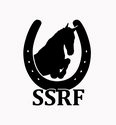 			Mötesdatum: 2024-05-05 kl.16.00Närvarande (markerade med X efter namn			Rebecka Berglund X	Emilia Sahlén X			Britt Kamper Johnsson X	Katja Phelan X			Susanne Wessman  	Jenny Kryhl 			Emma Asklund X	Anna Sundström 			Sofi JeremiasenMedverkande från ungdomssektionen:Ingen 			 Dagordning:		           Beslut:Vid protokollet:		          Justeras:Mötet öppnasMötet öppnas av ordförandeGodkännande av föregående protokollJa!Val av sekreterare & justerareSekreterare: Emilia Sahlén Justerare: Katja Phelan & Rebecka BerglundGodkännande av dagordningJa!Åtgärdslistan /Föregående protokollKvar från april:Sara vill ta på sig uppdraget att gör en sammanställning av medlemmarnas hjälp till föreningen. Anna tar detta med henne.Vem har skyldighet att hjälpa till i föreningen och hur mycket? Vi tillsätter en grupp som presenterar ett förslag. Sara, Anna och en i ungdomsstyrelsen.Möte om hemsidan och sociala medier ska genomföras, Jenny kallar Nicole och Anna (harvning Anna)Vi skulle behöva en besiktning av ridhuset där sargen har ruttnat. Britt kontaktar kommunen om det finns någon hjälp att få. Katja kollar upp bidrag från Arvsfonden.EkonomiBankpapper som ska skickas inStyrelsen beslutar att följande person/personer får skriva under blanketten ”ändringsanmälan Ideell förening” gentemot Swedbank samt vara behörighetsadministratör och internetbanksanvändare för föreningen i internetbanken.Var för sig Britt Kamper JohnssonEmma AsklundMedlemmar88 st TävlingDressyrtävling i april Susanne Wessmans – erbjuder sig att fixa en p&j för att dra in pengar till klubben.Dressyrtävlingen gick jättebra!Susanne W bokar in en p&J med hjälp av föreningens medlemmar. Bestäm datum i juni (inte krockande med träningar på anläggningen) och använd FB till att få funktionärer. AnläggningenElavtal Anläggningsgruppen Kolla över elavtalet med Eon. Går det att säkra ner avtalets fasta kostnader genom att ”få ner spänningen” in. Vi tar detta efter information från LED offert leverantörenIngela och Elsa Gullne har anmält sig till anläggningsgruppen men det behövs någon till. Britt kollar med medlemmarna via FB. Ridhusen / RidbanornaSallerupsbanan underlag LED belysningGemensam ridlektion på bokad tid -förslag lördag Underlaget till sallerupsbanan behöver vägas av, det kostar 24.000 kr enligt offert från Micke Nord. Styrelsen godkänner det och ber Jenny boka detta.Vi har fått in en ny offert på LED belysning till stora ridhuset på 130.000 kr. Vi måste se över hur vi ekonomiskt ska kunna finansiera detta.Sätta igång projekt att få in pengar genom att sälja Newbody och Delikatesskungen.Ok att ha gemensam lektion på lördagar. Susanne ser om intresse finns och ok att köra en lördag em under perioden som är vår/sommar/höst  UtbildningHarvningskursHarvningskurs återkommer Jenny om (vi kan kolla med Carola om hon kan hålla i en kurs/film alt. filmen på förbundets hemsida)Övrigt Hur kan vi tjäna pengar/få bidrag till klubben?Aktiviteter clinics, besök från rytterietSkrivare – äter färgpatroner & tangentbord trasigt Rökfri anläggning Se längre uppClinic me polisrytteriet – Britt kollar m kontaktperson på polisens rytteri.Det hade varit trevligt med en träff utan häst med typ korvgrillning och läsk – en sommaraktivitet? Ingen bestämd att ta detta på sig ännu.Sponsring av tangentbord kollas (Emma och Rebecka)Ok just nu m att skrivaren behöver mkt färgpatroner. Vi ska var rökfri anläggning – sätter upp skyltar och visar på anläggningsskissen på ssrf.net  Nästa möte2 juni kl 16.00  Mötet avslutas